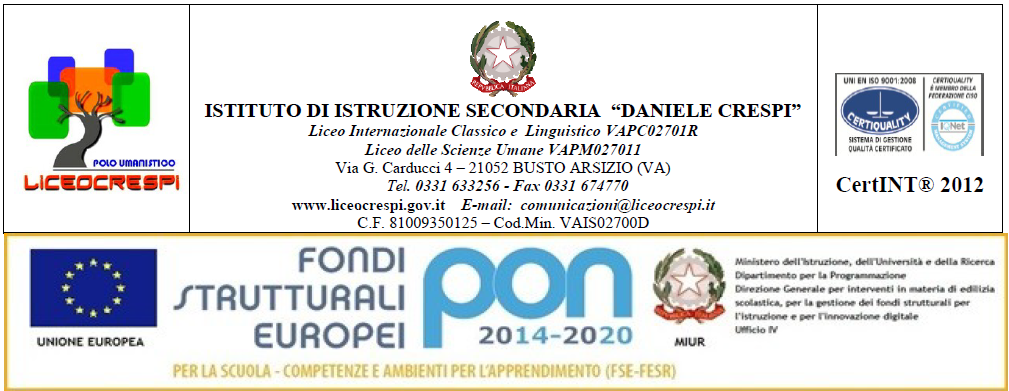 Anno scolastico 2017-2018           classe 4^ BSU                      Prof.ssa Serretiello MaddalenaPROGRAMMA DI MATEMATICALibri adottati: L. Sasso                          NUOVA MATEMATICA  A COLORI (edizione azzurra) VOL. 3                          Petrini	              L. Sasso                          NUOVA MATEMATICA  A COLORI (edizione azzurra) VOL. 4                             PetriniGONIOMETRIA  E TRIGONOMETRIA (vol. 3)UNITA’ 11Le funzioni e le formule goniometricheAngoli e loro misureLa definizioni delle funzioni goniometriche Le prime proprietà delle funzioni goniometricheGrafici delle funzioni goniometricheUNITA’ 12Equazioni e disequazioni goniometricheEquazioni goniometriche elementariEquazioni goniometriche riconducibili ad equazioni elementari Disequazioni goniometriche elementariUNITA’ 13TrigonometriaTeoremi sui triangoli rettangoliRisoluzione di un triangolo rettangoloTeoremi sui triangoli qualunqueApplicazione della trigonometriaProblemi vari che hanno come modello triangoli rettangoli.FUNZIONI  ESPONENZIALI  E  LOGARITMICHE (vol. 4)UNITA’ 5 Funzioni, equazioni e disequazioni esponenzialiL’insieme dei numeri reali e le potenze a esponente irrazionaleLa funzione esponenzialeEquazioni esponenziali elementariEquazioni esponenziali riconducibili ad equazioni elementariDisequazioni esponenziali elementariDisequazioni esponenziali riconducibili a disequazioni elementariUNITA’ 62.   Funzioni ed equazioni logaritmicheLa funzione logaritmicaProprietà dei logaritmiSemplici espressioni logaritmiche Equazioni logaritmiche Busto Arsizio, 1 giugno 2018L’insegnante                                                                                   I rappresentanti di classe                                                               